INDICAÇÃO Nº 3007/2018Sugere ao Poder Executivo municipal e aos órgãos competentes, que proceda ao reparo em vazamento de água na Rua Campo Grande na Cidade Nova.Excelentíssimo Senhor Prefeito Municipal, Nos termos do Art. 108 do Regimento Interno desta Casa de Leis, dirijo-me a Vossa Excelência para sugerir que, por intermédio do Setor competente, que proceda ao reparo em vazamento de água na Rua Campo Grande, 728 na Cidade Nova.Justificativa:Munícipes procuraram por este vereador, informando sobre um vazamento de água que está ocorrendo desde o dia 21 de Abril, e que na data de 25 de abril, continuava na mesma situação, mesmo o Departamento de Água e Esgoto tendo sido acionado. De posse das informações, meu gabinete também efetuou contato com a autarquia, porém, até a presente data, nada foi realizado no local. Desta forma, visando garantir a qualidade do abastecimento, venho de maneira respeitosa, requerer que o Senhor Prefeito Municipal, atenda a este pedido como forma de respeito e garantia à dignidade dos cidadãos.Palácio 15 de Junho - Plenário Dr. Tancredo Neves, 26 de abril de 2018.Antonio Carlos RibeiroCarlão Motorista-vereador-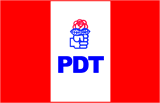 